the       a     do     to     today     was     is    his     has     I     you     your     they     be     he     me     she     we     no     go     so     by     my     here     there     where     love     come     some     one     once     ask     friend     school     put     push     pull     full     house     our     of      said     says     are     werethe       a     do     to     today     was     is    his     has     I     you     your     they     be     he     me     she     we     no     go     so     by     my     here     there     where     love     come     some     one     once     ask     friend     school     put     push     pull     full     house     our     of      said     says     are     werethe       a     do     to     today     was     is    his     has     I     you     your     they     be     he     me     she     we     no     go     so     by     my     here     there     where     love     come     some     one     once     ask     friend     school     put     push     pull     full     house     our     of      said     says     are     wereAbove is a list of words to work on during year 1. See how many of the words you can read. Try reading them every day and see if you can read more correctly each time.Challenge yourself to see how many you can read in 1 minute. Can you beat your score?Try writing each of the year one words in a sentence. You may be able to put 2 or 3 words in the same sentence. Remember to use capital letters and full stops or question marks for each sentence you write.Make some word jigsaws.Pick a word from the word list. Write it on a piece of paper then cut it into individual letter pieces.See how quickly you can rebuild the word.Chose a new book to read. Then create a book review to let someone else know whether it is a good book to read and why.Write about your favourite memories of being in Year 1. Explain why you enjoyed it.Write a list of things you are looking forward to doing in Year 2. Comparing numbersPick 2 single digit numbers and use them to make a 2 digit number. Can you find another 2 digit number you can make using the same 2 digits? Now compare them, which number is biggest and which is smallest? For example if you pick 2 and 4 you could make 24 and 42. Now try it for other digits.2D ShapesUse different 2D shapes to create an animal picture.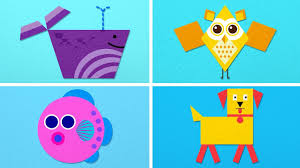 2D ShapesCreate a shape quiz. Write clues to describe facts about different 2D shapes. Challenge someone in your house to solve your clues and identify the shapes.You could try this for 3D shapes too.DatesWhat day is it today?What day was it yesterday?What day will it be tomorrow?Which month is your birthday in?Look at a calendar and see if you can find your birthday. Which day is your birthday on? How about family birthdays?DatesCan you sing the days of the week song to show the order of the days? Draw a picture for each day to show something you usually do on that day. Now explain your pictures to someone in your family. Tell them which things you do first in the week. Try to use words like before, after, earlier and later.Time One minute challenge.How long is a minute?Challenge yourself to do different activities, each one for one minute. For example how many times can you write your name in one minute? How many star jumps can you do in one minute? Units of TimeRead the story of The Very Hungry Caterpillar. What does he eat on each day? Make your own days of the week story. You could write your story or use pictures. Comparing timeWhich is longer, one hour, one minute or one second?If I finish a race first, am I faster or slower than everyone else?Can you think of a comparison where you can use faster andslower in the same sentence?Comparing timeWhich is longer, one hour, one minute or one second?If I finish a race first, am I faster or slower than everyone else?Can you think of a comparison where you can use faster andslower in the same sentence?